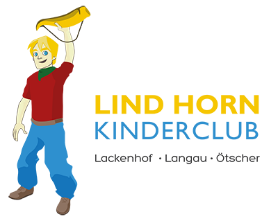 BITTE BEACHTEN SIE BEI DER PLANUNG IHRER PROJEKTWOCHE ODER PROJEKTTAGE FOLGENDE PUNKTE:Die Kinder sollen bitte feste, wasserabweisende Schuhe mit Profil (keine Sneakers) anziehen, wir sind viel in der Natur und auf Wiesen unterwegs. Bei Schlechtwetter sind Ersatzschuhe vorteilhaft.Die Kinder sollen bitte Sonnenschutz (Kappe, Creme) sowie gute Regenkleidung (Poncho, Regenjacke) mitnehmen.Außerdem wäre es ratsam, einen halbwegs dichten, bequemen Rucksack (keine Stoffrucksäcke oder Turnbeutel) zu verwenden. Idealerweise befüllt mit Jausenbox, Trinkflasche, Taschenlampe (in der Höhle unbedingt notwendig!) sowie einem Ersatz-Shirt, Socken, … eingewickelt in einem Plastiksack.Outdoorhosen, Jeans oder andere feste Hosen sind beim Wandern besser als Leggins.
Wir möchten darauf hinweisen, dass die Kleidung manchmal auch etwas schmutzig wird.
Für Gruppen, die das Töpfern im Programm habe, ist eine Schürze vorteilhaft.Im Quartier benötigen die Kinder Hausschuhe, ein Handtuch und ein Duschtuch.Je besser die Ausrüstung der Kinder ist, umso mehr können wir die Natur entdecken und neue Abenteuer erleben.Bei allen Programmpunkten begleitet Sie ein Lind Horn Kinderclub – Betreuer bzw. ein Outdoorguide.Die Durchführung der Programme obliegt dem Lind Horn – Betreuer. Die disziplinäre Aufsicht ist Aufgabenbereich der Lehrer oder sonstigen Aufsichtspersonen der Schule.